День 1Формы работы-медицинский фильтр-знакомство-инструктаж по технике безопасности- целеполагание на смену-игра «Давайте познакомимся»;-законы и правила работы группы;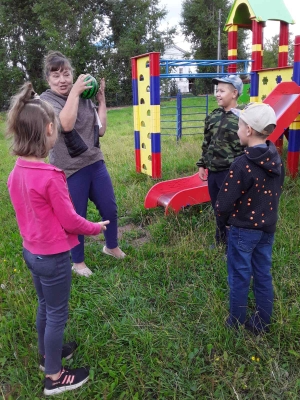 -мультичас.Дистанционно: расскажи о себе (рисунок, фотоколлаж)День 2Формы работы-медицинский фильтр-ОФП-инструктаж по технике безопасности-викторина «О, спорт, ты мир!»;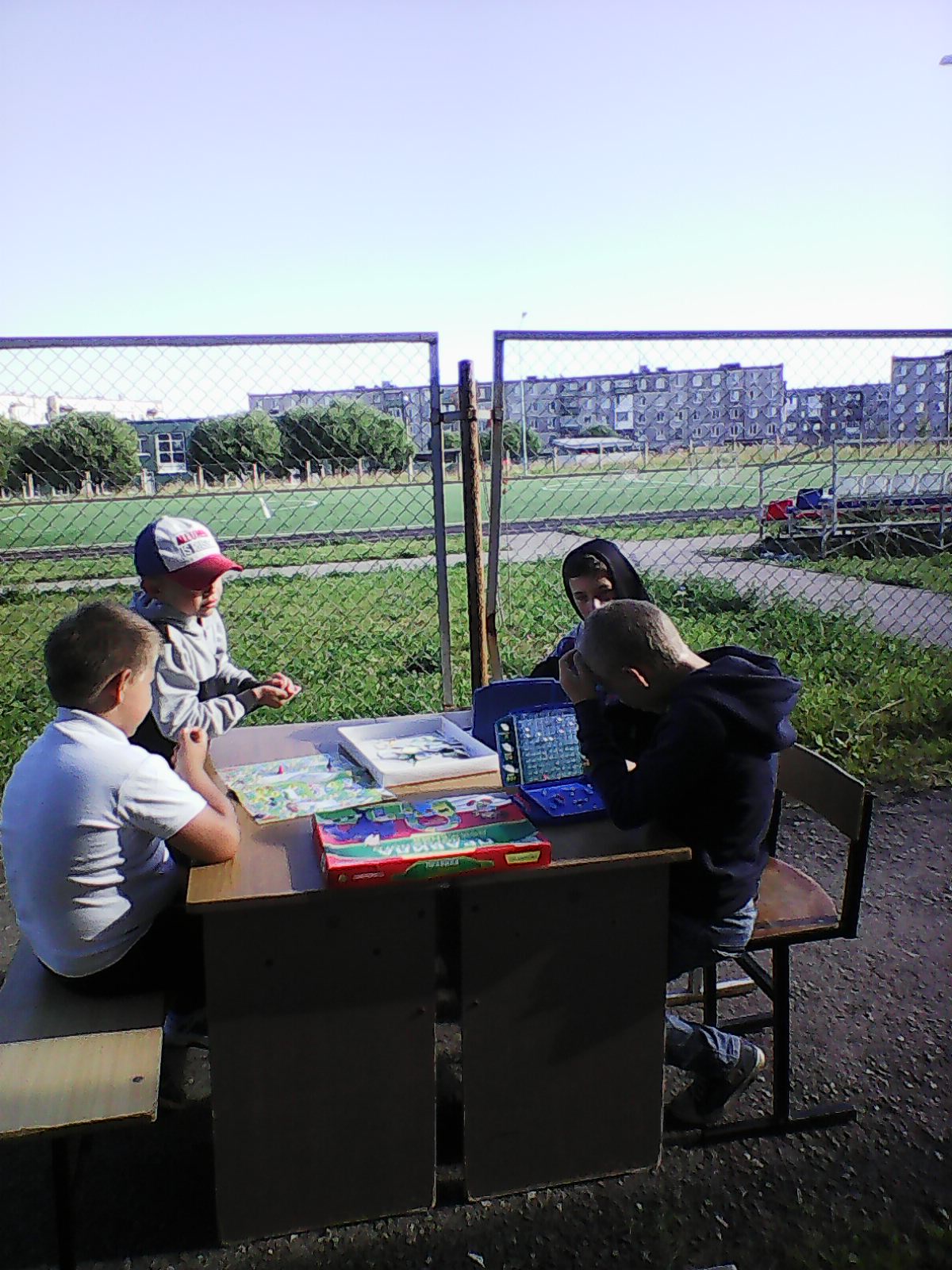 - разучивание физкультминуток;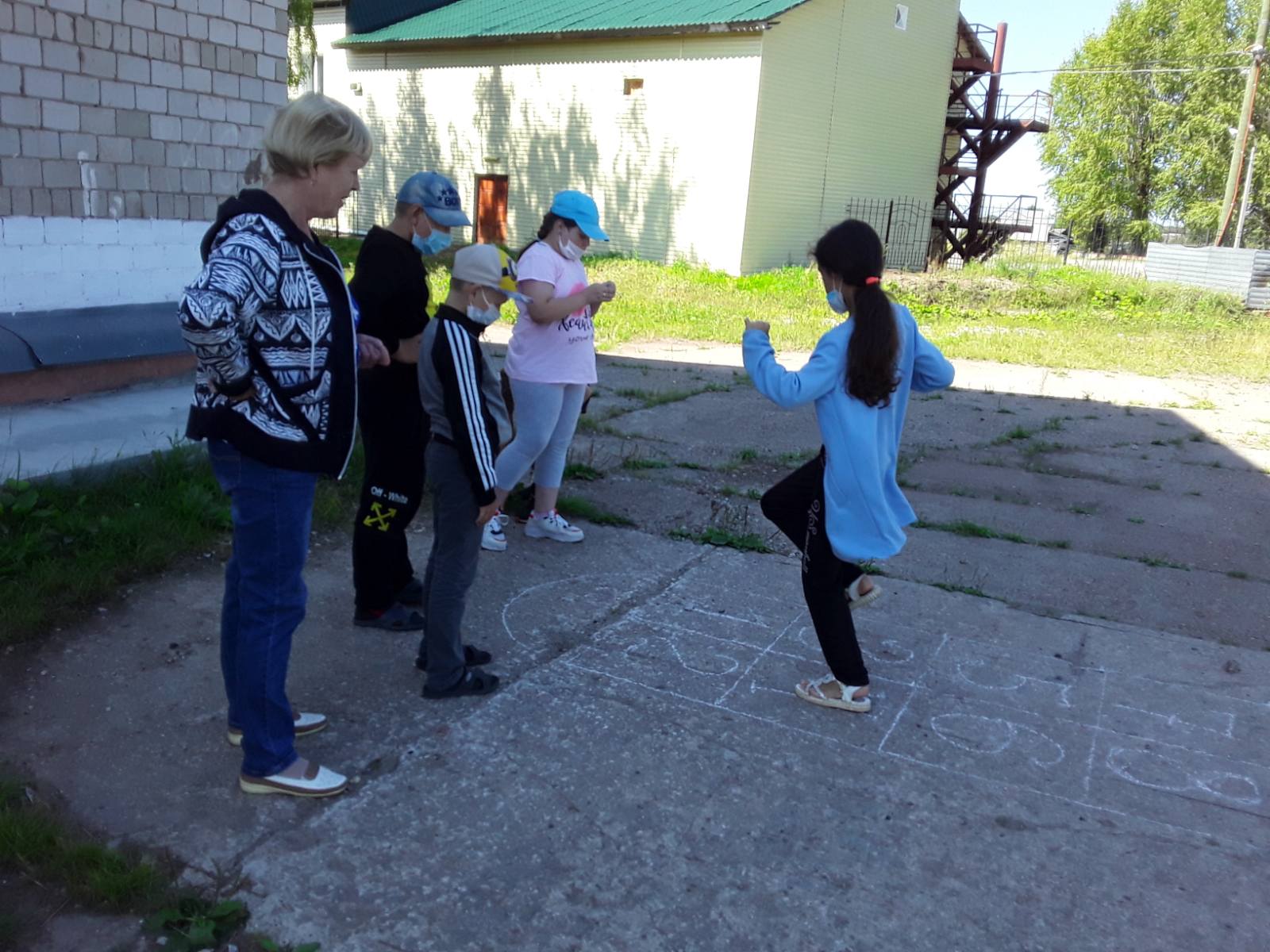 -творческая мастерская «Очумелые ручки».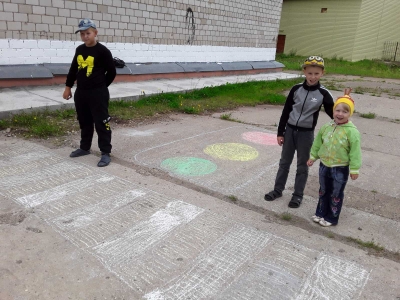 Дистанционно:просмотр видео «Азбука здоровья со смешариками». Сайты http://bdd-eor.edu.ru ,http://www.dddgazeta.ru/contestДень 3Формы работы-медицинский фильтр-ОФП-активные игры на взаимодействие- коммуникативный тренинг-с «Огоньком» будем дружить! Игровая программа по правилам пожарной безопасности;- беседа- игра «Огонь детям не игрушка», «Не поджигай сухую траву и тополиный пух, это опасно!»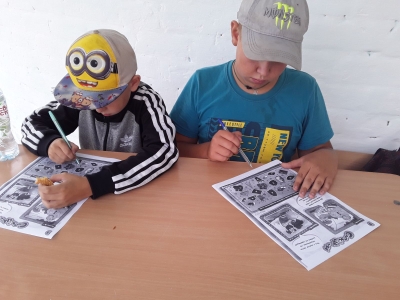 Дистанционно: онлайн-конкурсы, просмотр видео роликов на сайте «Мои безопасные каникулы» https://vk.com/event196029938